Приложение №6 к листу голосования члена Организационного комитета Международной олимпиады Ассоциации образовательных организаций высшего образования «Глобальные университеты» для абитуриентов магистратурыСтруктура научного профиля (портфолио) потенциальных научных руководителей участников Международной олимпиады Ассоциации «Глобальные университеты» по треку аспирантуры в 2020-2021 гг. УниверситетНациональный исследовательский Томский государственный университетУровень владения английским языкомProficiencyНаправление подготовки, на которое будет приниматься аспирантОбразование и педагогические науки Код направления подготовки, на которое будет приниматься аспирант44.06.01 Специализация 13.00.02 Теория и методика обучения и воспитания (иностранные языки)Перечень исследовательских проектов потенциального научного руководителя (участие/руководство)Грант РФФИ в конкурсе на лучшие проекты фундаментальных научных исследований (А). Номер государственного учета НИОКТР АААА-А20-120011590115-8 Тема: Разработка инструментария для оценки динамики становления функционального билингвизма у студентов языковых факультетов. Руководитель (2020-2022гг.).Грант ТГУ на разработку МООС. Название курса: Взаимодействие языков и культур: сохраняем и расширяем свою идентичность (на примере изучения татарского языка.  Приложение к распоряжению от 22.02.2018 № 10 № п/п . Руководитель (2018 г.).Грант благотворительной программы «Стипендиальная программа Владимира Потанина» № ГПК-46/17 от 06.06.2017 г. Тема: Экспериментальная лингвистика: от теории к практике. Руководитель (2017-2018гг.)Мегагрант по Постановлению Правительства РФ от 9 апреля 2010 г. № 220 (договор № 14. у26.31.0014) по теме «Языковая и этнокультурная вариативность Южной Сибири: взаимодействие языков и культур», исполнительНИР «Экспериментальные исследования форм и способов взаимовлияния языка и когниции» (Научный фонд Томского государственного университета им. Д.И. Менделеева, № проекта 8.1.37.2015) , исполнительНИР «Когнитивные исследования языка» (Научный фонд Томского государственного университета им. Д.И. Менделеева, 2014 г.), исполнительThe Nordic-Russian  Cooperation Programme 2015 Networking and mobility of students (MA, PhD) and academic staff between partner institutions in Russia, Finland and Norway in the area of experimental linguistics  NCM-RU-2015/1004, исполнительГрант РФФИ Научная работа Малинка Алены Владимировны из Сургутского государственного педагогического университета г. Сургута в Томском государственном университете. № 11-06-90750 моб_ст. Руководитель (2011г.).Перечень возможных тем для исследованияПереключение кодов и проблемы интерференции родного языка при овладении иностранным.Билингвальное обучение и психолингвистические механизмы переключения языковых кодов.Влияние мультимодального обучения на эффективность восприятия и обработки иноязычного высказывания.Моделирование процесса обучения на базе освоения глубинных основ создания и употребления языковых единиц, на примере освоения словообразовательных моделей.  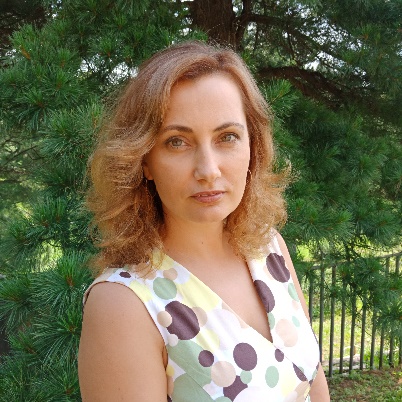 Research supervisor:Olga V. Nagel,Doctor of Science in Philology (Ученая степень доктора филологических наук присуждена решением диссертационного совета, созданного на базе Национального исследовательского  Томского  государственного университета от  «21» декабря 2017 г. № 54 и выдан диплом	 Министерства образования и науки Российской Федерации  серии ДКН № 005772, приказ № 645/нк-4 от 15 июня 2018 г.)Заголовок (область исследования научного руководителя одной фразой)Исследование когнитивных механизмов восприятия, обработки и использования языка Research supervisor:Olga V. Nagel,Doctor of Science in Philology (Ученая степень доктора филологических наук присуждена решением диссертационного совета, созданного на базе Национального исследовательского  Томского  государственного университета от  «21» декабря 2017 г. № 54 и выдан диплом	 Министерства образования и науки Российской Федерации  серии ДКН № 005772, приказ № 645/нк-4 от 15 июня 2018 г.)Supervisor’s research interests (более детальное описание научных интересов):Исследование процессов восприятия языка, выступающих как средство для изучения таких проблем современной науки как поведение человека, языковые аспекты сознания, процессы обработки информации. Изучение языка не в изоляции, а в его связи со всеми ментальными процессами. Экспериментальные методы современной лингвистики, применимые для решения проблемы понимания природы языка и речи с когнитивных и психолингвистических позиций для прикладных целейРазработка и апробация комплекса диагностических инструментов, направленных на выявление содержательных характеристик процесса становления функционального билингвизма у студентов лингвистических направлений подготовки (английский язык).Разработка, апробация, локализация и внедрение современных эффективных методик преподавания, основанных на достижениях в области лингвистики, психолингвистики, социопрагматики и теории методики обученияResearch supervisor:Olga V. Nagel,Doctor of Science in Philology (Ученая степень доктора филологических наук присуждена решением диссертационного совета, созданного на базе Национального исследовательского  Томского  государственного университета от  «21» декабря 2017 г. № 54 и выдан диплом	 Министерства образования и науки Российской Федерации  серии ДКН № 005772, приказ № 645/нк-4 от 15 июня 2018 г.)Research highlights (при наличии):Необходимо указать отличительные особенности данной программы, которые бы выделяли её перед остальными. (Использование уникального оборудования, взаимодействие с зарубежными учеными и исследовательскими центрами, финансовая поддержка аспиранта и т.д.)Выполнение исследовательского проекта возможно на базе двух исследовательских лаборатории в ТГУ: Лаборатории лингвистической антропологии (http://illa.tsu.ru/), на базе которой ведутся научные исследования по выявлению законов языкового взаимодействия в сознании билингвов различной природы, а также Лаборатории социокогнитивной лингвистики и обучения иноязычному дискурсу с  использованием комбинаций методов различных направлений лингвистики, психолингвистики, психологии и когнитивной науки с использованием. В лаборатории доступно использование оборудование для проведения поведенческих экспериментов: аппаратные (ПО E-prime, Eye-tracking) и не аппаратные (печатные и онлайн анкеты и опросы). В состав лаборатории входят ведущие лингвисты и психологи их Университета г. Турку, Финляндия: Рэймонд Бертрам (Raymond Bertram), PhD, адъюнкт профессор, факультет психологии и языковой патологии, университет г. Турку, Турку, ФинляндияЮкка Уолеви Хайона  (Jukka Uolevi Hyönä), профессор, факультет психологии, университет г. Турку, Турку, Финляндия Лаборатории социокогнитивной лингвистики и обучению иноязычному дискурсу  через реализацию научных проектов при взаимодействии с зарубежными учеными: Кечкеш Иштван, профессор университета штата Нью-Йорк, г. Олбани (США), Кирнер-Людвиг Моника, доцент Department of English, Университет г.Инсбрук (Австрия). Research supervisor:Olga V. Nagel,Doctor of Science in Philology (Ученая степень доктора филологических наук присуждена решением диссертационного совета, созданного на базе Национального исследовательского  Томского  государственного университета от  «21» декабря 2017 г. № 54 и выдан диплом	 Министерства образования и науки Российской Федерации  серии ДКН № 005772, приказ № 645/нк-4 от 15 июня 2018 г.)Supervisor’s specific requirements:Раздел заполняется при наличии требований, предъявляемых к аспиранту (обязательный бэкграунд кандидата/дисциплины, которые он обязательно должен был освоить/ методы, которыми он должен владеть/ уметь пользоваться каким-то определённым ПО и др.)Умение работать в рамках экспериментальной исследовательской парадигмы Владение навыками статистической обработки данныхСоответствующая степень магистра с  минимальной средней оценкой 60 % как в единицах преподаваемого курса, так и в диссертации (или в международном эквиваленте 60 %).Владение английским языком на  профессиональном уровне и русским на уровне не ниже B1Research supervisor:Olga V. Nagel,Doctor of Science in Philology (Ученая степень доктора филологических наук присуждена решением диссертационного совета, созданного на базе Национального исследовательского  Томского  государственного университета от  «21» декабря 2017 г. № 54 и выдан диплом	 Министерства образования и науки Российской Федерации  серии ДКН № 005772, приказ № 645/нк-4 от 15 июня 2018 г.)Supervisor’s main publications (указать общее количество публикаций в журналах, индексируемых Web of Science или Scopus за последние 5 лет, написать до 5 наиболее значимых публикаций с указанием выходных данных): Общее количество публикаций в журналах, индексируемых Web of Science или Scopus за последние 5 лет: 10Наиболее значимые публикации на английском языке:Alyunina Y.M., Nagel O.V. The Influence of Modern English Loanwords on the Verbal Code of Russian Culture // Russian Journal of Linguistics. - 2020. - Т. 24. - №1. - C. 176-196. doi: 10.22363/2687-0088-2020-24-1-176-196Nagel О. Morphological and Evaluation Effect within Russian Syncretic Derivational Model / O. Nagel // Procedia – Social and Behavioral Sciences. – 2015. – Vol. 200. – P. 318–323. – 0,58 п.л. (Web of Science)Temnikova  I. Effects of cognate and relatedness status on word recognition in Russian-English bilinguals of upper-intermediate and advanced levels / I. Temnikova, O. Nagel // Procedia – Social and Behavioral Sciences. – 2015. – Vol. 200. – P. 381–386. – 0,58 / 0,29 п.л. (Web of Science)Nagel O. Functional Bilingualism : Definition and Ways of Assessment / O. Nagel, I. Temnikova, J. Wyler, N. Koksharova // Procedia – Social and Behavioral Sciences. – 2015. – Vol. 215. – P. 218–224. – DOI: 10.1016/j.sbspro.2015.11.625. – 0,70 / 0,23 п.л. (Web of Science) Gorkaltseva E. Enhancing oral fluency as a linguodidactic issue / E. Gorkaltseva, A. Gozhin, O. Nagel // Procedia – Social and Behavioral Sciences. – 2015. – Vol. 206. – P. 141–147. – DOI: 10.1016/j.sbspro.2015.10.043. – 0,7 / 0,25 п.л. (Web of Science)Nagel O. V. Cognitive studies of language and methodology of teaching foreign discourse (word-building aspect) / O. V. Nagel, I. Temnikova, N. A. Verkhoturova // Voprosy Kognitivnoy Lingvistiki. – 2014. – Is. 2. – P. 33–40.Results of intellectual activity (при наличии)(Наиболее значимые результаты интеллектуальной деятельности)Соавтор базы данных «Бимодальный корпус устной речи жителей Южно-Сибирского региона» (RuTuBic) (№2019620803 от 22 мая 2019 г.), на которую получено свидетельство о государственной регистрации